Social Studies 9 Course OutlineMrs. LearyClassroom:  206					  	          Email:  bleary@sd35.bc.ca	Social Studies 9 is a dynamic course that explores the dramatically changing world from 1500 to 1815.  This is a time period of great revolution in government and technology, a time of imperialism and world domination, a time of discovering identity and the rights of citizens.  In Social Studies 9, we will uncover the roots of Canadian society and identity in both European nations and through the fight for North America.  Students will cover the following units:Assessment:Applications of Social Studies (skills)				25%Politics and Law						25%Environment							10%Economy and Technology					20%Society and Culture						  5%Final Exam							15%The class mark will be based entirely on a variety of summative assignments including unit tests, quizzes, projects, essays, and presentations.   Any missed Summative assignment will result in an Incomplete grade.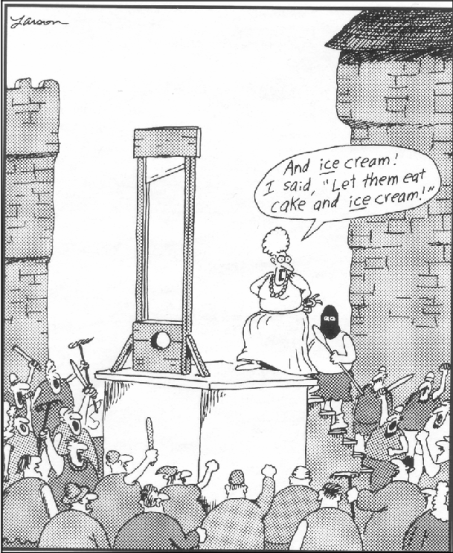 UnitPrescribed Learning Outcomes Geography:  connecting people and placesEnvironmentAssess the role of geographical factors in the development of trade and settlement in Canada and other colonies Construct, interpret, and use graphs tables, grids, scales, legends, contours, and various types of mapsIdentify major exploration routes and historical events in the development of CanadaNative Cultures:  does the environment influence culture?EnvironmentDemonstrate understanding of the ways in which aboriginal people interact with their environment Describe and compare North America’s diverse geographical regions Explain the role of Aboriginal people in the fur trade and in the exploration of North AmericaSociety and CultureDescribe how different forms of artistic expression reflect the society in which they are producedApplicationsSelect and summarize information from primary and secondary print and non-print sources, including electronic sourcesPlan, revise and deliver formal written presentationsThe English Revolution:  Roots of Canadian GovernmentPolitics and LawAnalyze factors that contribute to revolution and conflictAnalyze the contributions of the English revolution in the development of democratic conceptsEvaluate the changing nature of Law and its relation to social conditions of the timesInvestigate the roots of Canada’s political and legal systems, including the development of two legal systems for two culturesSociety and CultureAssess how identity is shaped by a variety of factors, including: family, gender, belief systems, ethnicity, nationalityApplicationsIdentify and clarify a problem, and issue or an inquiryThe French Revolution:  The Violence of ChangePolitics and LawAnalyze factors that contribute to revolution and conflictAnalyze the contributions of the French  revolution in the development of democratic conceptsEvaluate the changing nature of Law and its relation to social conditions of the timesInvestigate the roots of Canada’s political and legal systems, including the development of two legal systems for two culturesSociety and CultureAssess how identity is shaped by a variety of factors, including: family, gender, belief systems, ethnicity, nationalityApplicationsCo-operatively plan, implement, and assess a course of action that addresses the problem, issue or inquiry initially identifiedDefend a position on a controversial issue after considering a variety of perspectivesPlan, revise and deliver formal ORAL and written presentationsThe Industrial Revolution:  The rise of trade and technologyEconomy and technologyEvaluate the effects of the industrial revolution on society and the changing nature of workIdentify factors that influenced growth and development of industryThe Fight for North America: the quest for wealth, power and dominanceSociety and CultureAnalyze roots of present-day regional, cultural and social issues within CanadaAnalyze the relationship between Aboriginal people and Europeans and explain the role of each in the development of CanadaDescribe the daily life in New France and British North AmericaEconomy and TechnologyAnalyze effects of colonialism on trade and conflictAnalyze reasons for the initial exploration and settlement of North AmericaAssess how economic systems contributed to the development of CanadaAssess the impact of the fur trade on exploration and settlementThe American Revolution:The fight for responsible governmentApplicationsDefend a position on a controversial issue after considering a variety of perspectivesPlan, revise, and deliver formal oral and written presentationsPolitics and LawAnalyze factors that contribute to revolution and conflictAnalyze the contributions of the American revolution in the development of democratic conceptsDefine colonialism, imperialism, and nationalism